                                                                                            République Française REGION GUADELOUPE			                 VILLE DE BASSE-TERRE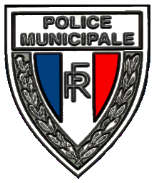 VILLE DE BASSE-TERRE                              POLICE MUNICIPALE			    PLAN CIRCULATION DU DEFILE DU 14 JUILLET 2022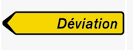 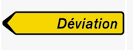 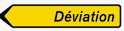 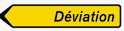 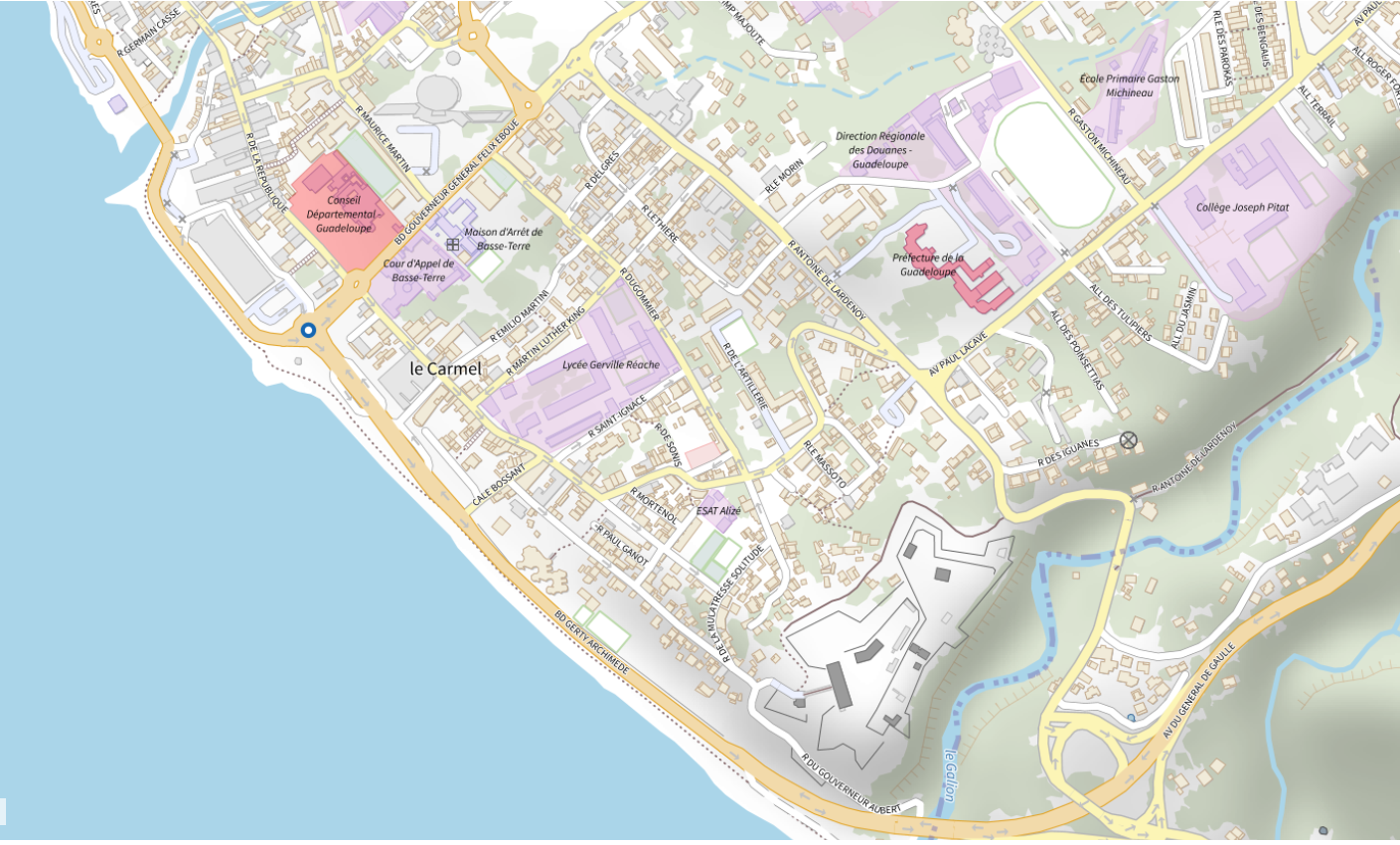 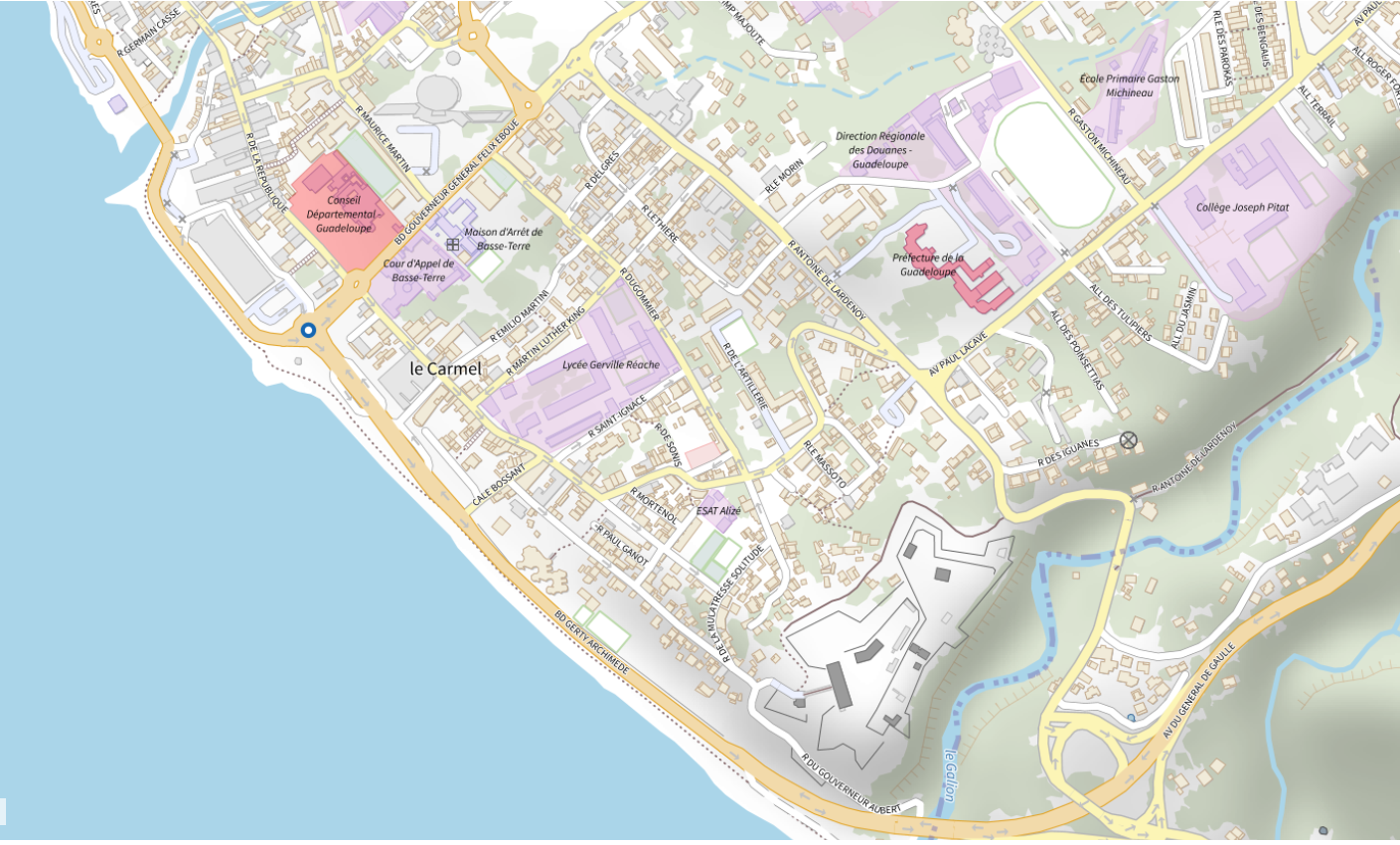 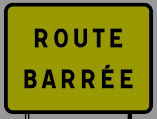 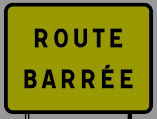 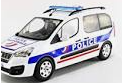 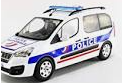 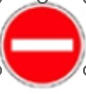 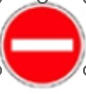 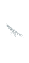 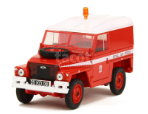 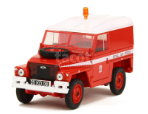 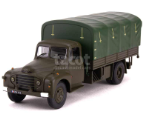 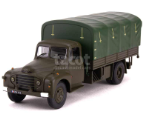 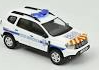 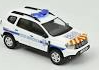 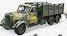 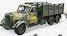 